CCMath 8 EOG Prep		MORE GEOMETRY       NDC __________________________________________________   Transformations Review Videos:Dilations               Rotations		Reflections		Translations        Combination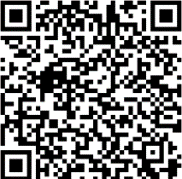 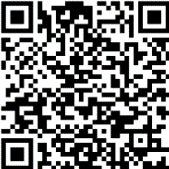 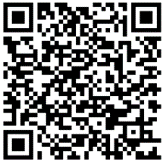 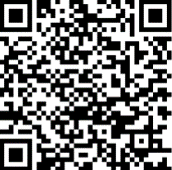 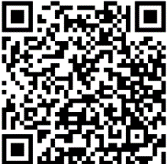 1a) REFLECTION                                               1b) Explain HOW to do this problem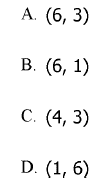 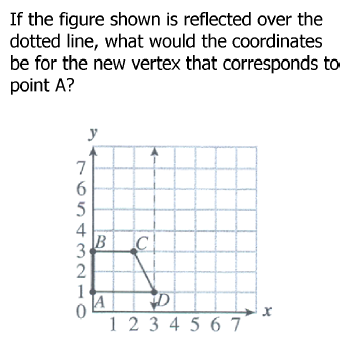 1a) REFLECTION                                               1b) Explain HOW to do this problem2a) DILATION 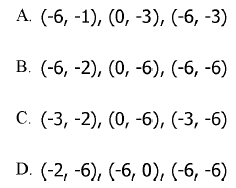 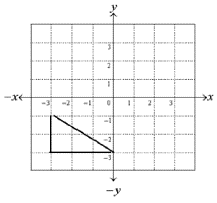 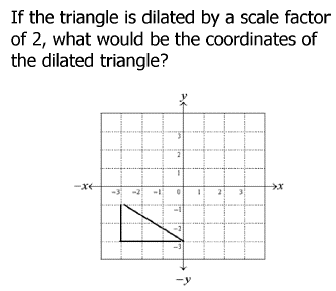      Explain HOW to do this problem2b) 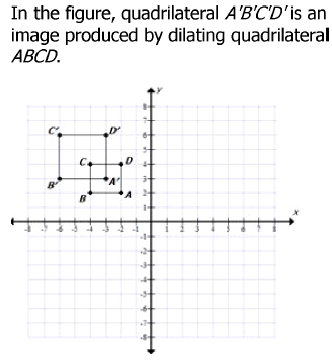 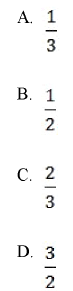 What is the scale factor of the dilation? 3) ROTATION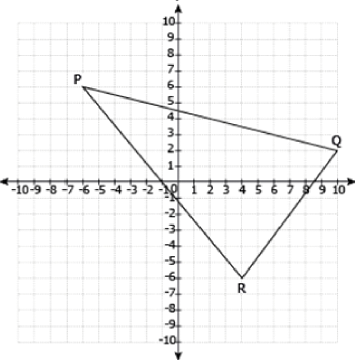 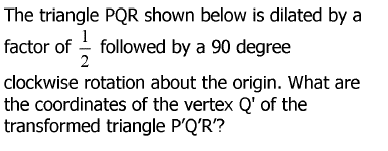 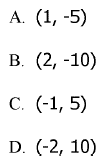      Explain HOW to do this problem 3) ROTATION     Explain HOW to do this problem 4a) TRANSVERSALS & PARALLEL LINES                     4b) Can you identify all pairs of angle relationships?                                                                     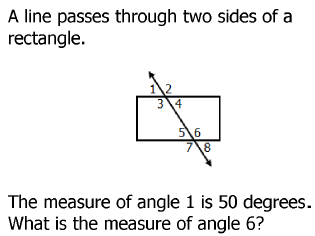 50 degrees          C. 80 degreesB. 130 degrees          D. 150 degrees4a) TRANSVERSALS & PARALLEL LINES                     4b) Can you identify all pairs of angle relationships?                                                                     50 degrees          C. 80 degreesB. 130 degrees          D. 150 degrees5) VERTICAL ANLGES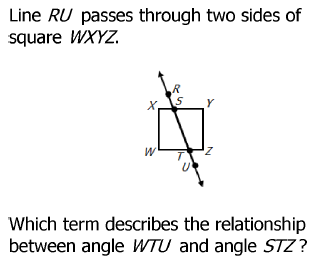 Alternate interior    C. alternate exteriorcorresponding        D. vertical6) THE PYTHAGOREAN THEOREM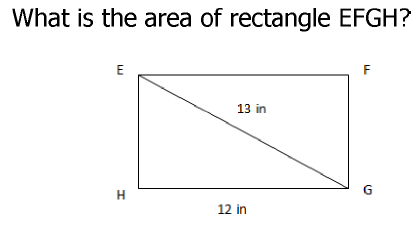 5 in²    B. 30 in²    C. 50 in²     D. 60 in²7) VOLUME (working backwards)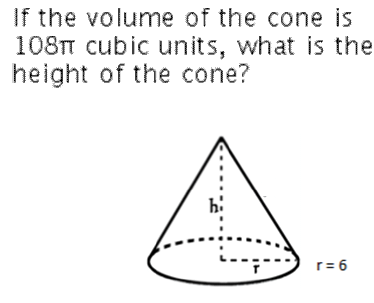 A. 6 units   B. 7 units   C. 8 units   D. 9 units8) VOLUME 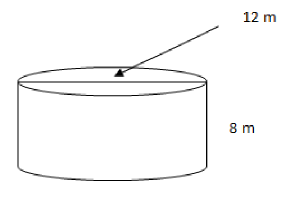 What is the volume of the cylinder?9a) VOLUME                                    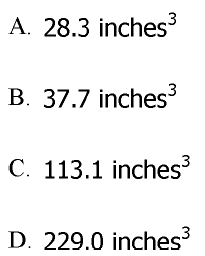 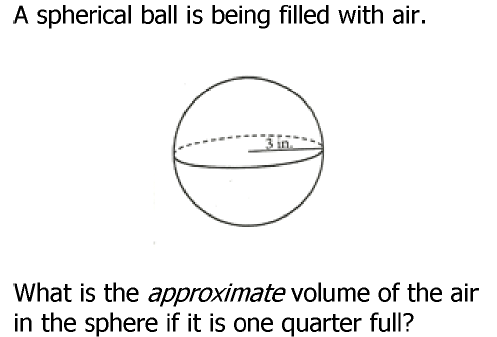 9a) VOLUME                                    10a)  ANGLES                                                             Find the values of x & y in the triangle.                    10b) EXTERIOR ANGLE RULE                                                               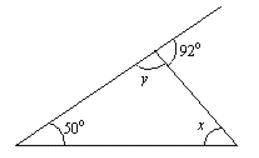 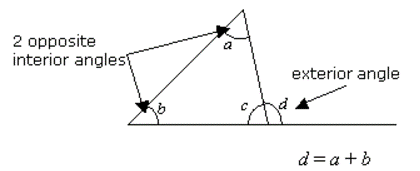    10c) TRIANGLE SUM RULE          10d) EXAMPLE                                    10e)  EXAMPLE                                               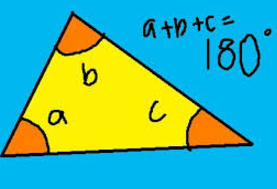 10a)  ANGLES                                                             Find the values of x & y in the triangle.                    10b) EXTERIOR ANGLE RULE                                                                  10c) TRIANGLE SUM RULE          10d) EXAMPLE                                    10e)  EXAMPLE                                               